第1部分 学生核心功能模块“学生”角色的核心功能模块主要包括以下内容：→→→1登录系统和用户设置→→→2提交开题报告→→→3查看指导记录→→→4提交毕业论文→→→5查看答辩安排→→→6导出文档1.1学生登录和用户设置1.1.1登录系统★第1步：打开登录页面（http://cufe.co.cnki.net）★第2步：选择登录方式（账号密码登录或者已绑定微信登录）★第3步：输入账号密码或者使用微信“扫一扫”功能，登录系统（选“学生”类型）★第4步：若双学位的学生，选择专业进入系统（单专业学生无须选择，直接进入系统）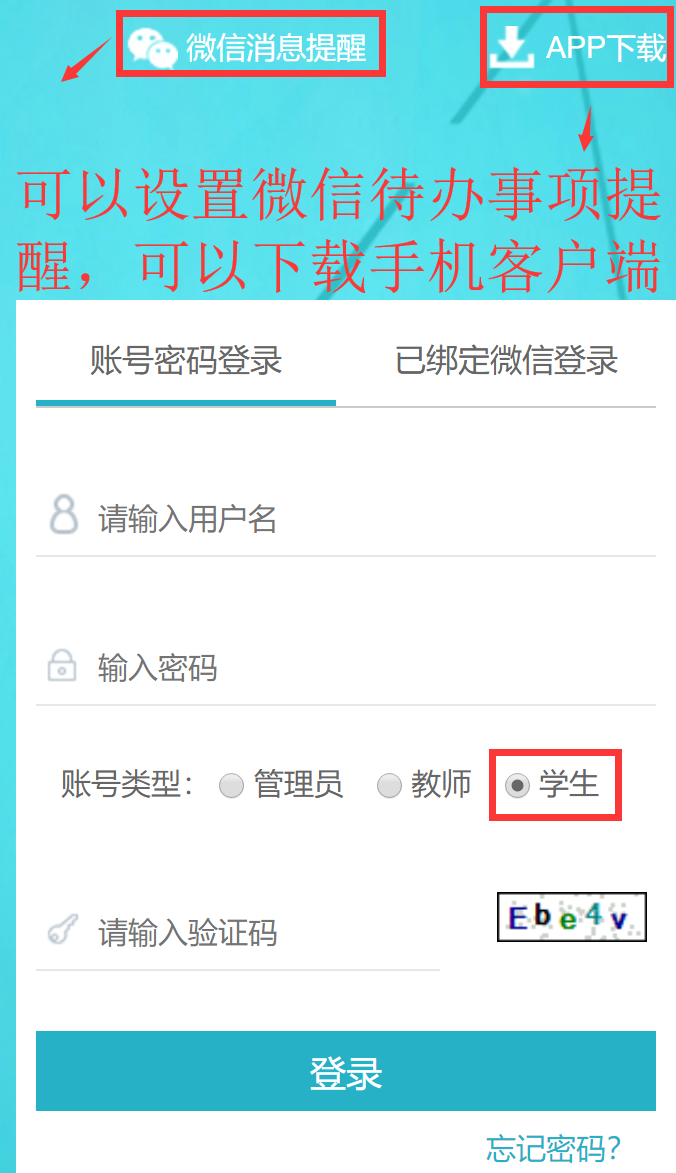 1.1.2用户设置*用户设置可以进行密码修改和进行个人信息维护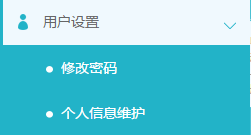 1.1.3首页功能介绍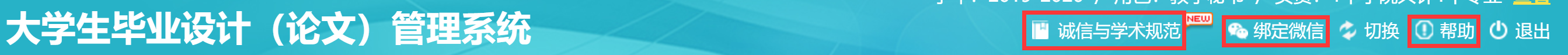 *诚信与学术规范可以让使用者学习和测试一些科研诚信的相关知识；*可以绑定微信方便登陆以及接收微信信息提醒；*帮助中是毕设系统常见的问题解答。1.2学生申报题目、选题及查看师生双选关系1.2.1申报题目（学生报题模式）★第1步：打开“学生申报题目”模块★第2步：输入题目，选择题目类型、题目来源★第3步：点击“下一步”，选择指导教师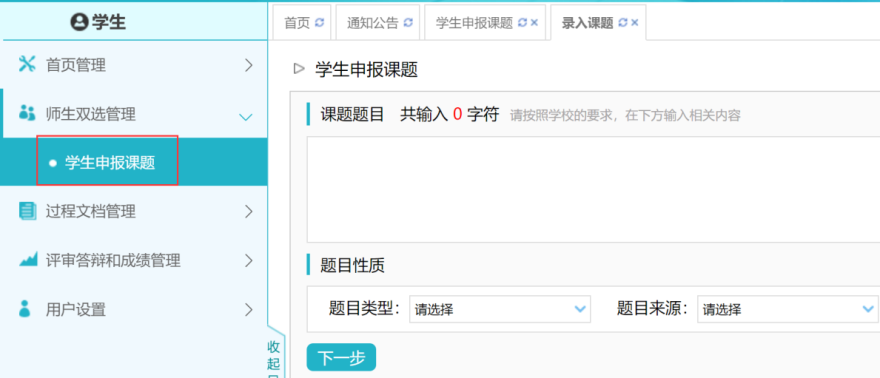 提交题目后等待指导教师审核。1.2.2学生选题（教师报题模式）★第1步：选择“师生双选管理-学生选题”打开页面，或者在学生首页点击“点击选题”打开页面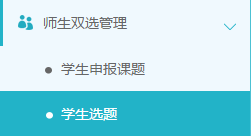 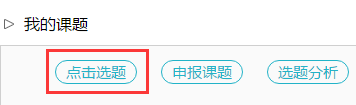 ★第2步：查看可选课题的列表，在列表中点击“查看”可以打开查看课题详情内容，点击“选择课题”即可选择对应的课题进入待确认的状态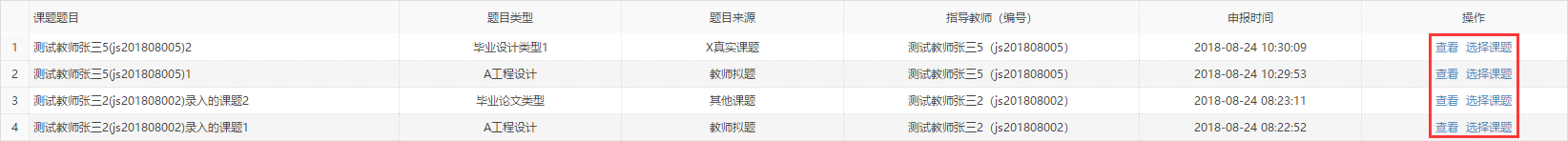 ★第3步：选择课题后，学生已选课题列表将会展示学生选择的课题，并展示确认的状态和操作*学生可选几个课题等待指导教师确认，是由学校或者院系设置的*最终仅能达成1个双选关系*在指导教师确认之前，学生可“取消选题”，改选其他课题或者采用别的方式报选题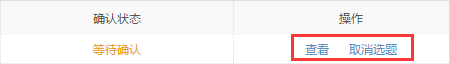 ★第4步：指导教师确认后操作*若指导教师确认为“通过”，则与学生达成双选*若指导教师确认为“不通过”，则学生需要重选或者更改别的方式报选题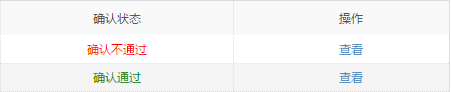 1.2.3查看师生双选关系★第1步：在学生首页可以看到师生双选以及题目的审核状态等情况。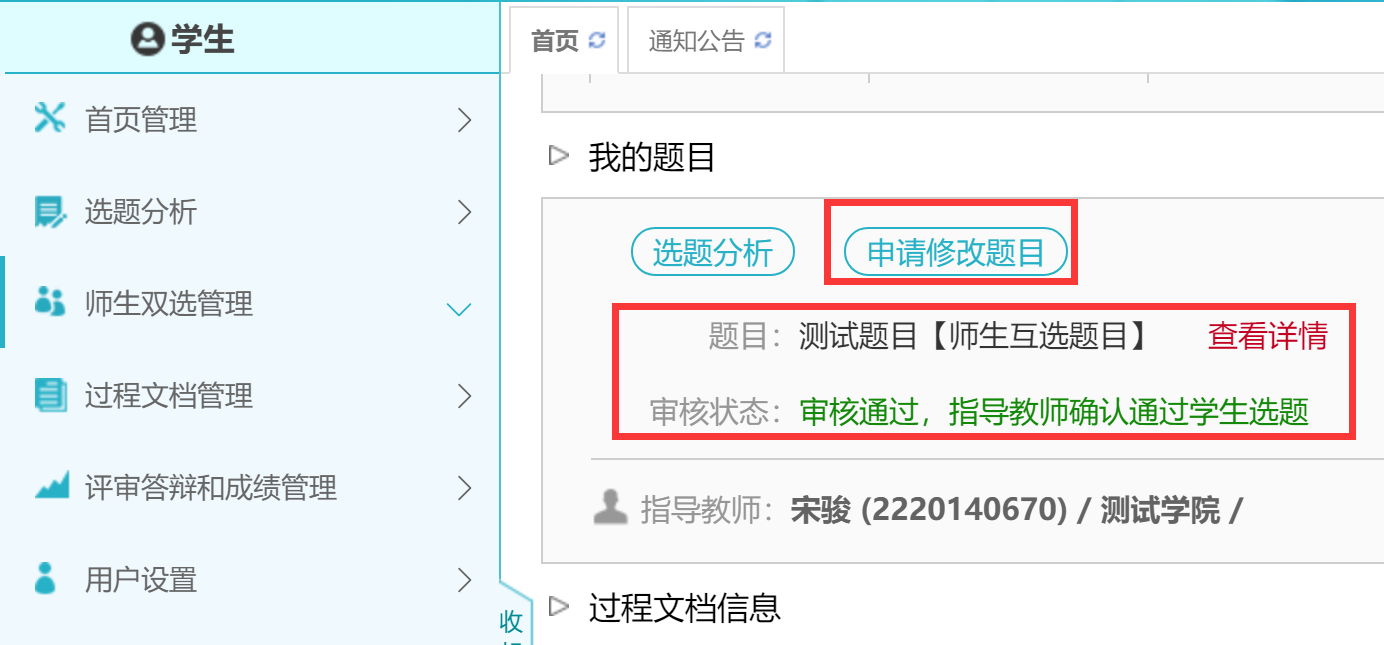 2.1提交开题报告★第1步：选择“过程文档管理-提交开题报告”打开页面，或者在学生首页点击“开题报告”后的“查看详情”打开页面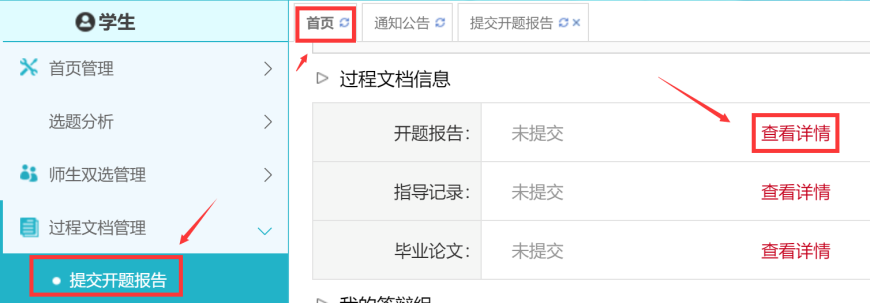 ★第2步：输入内容提交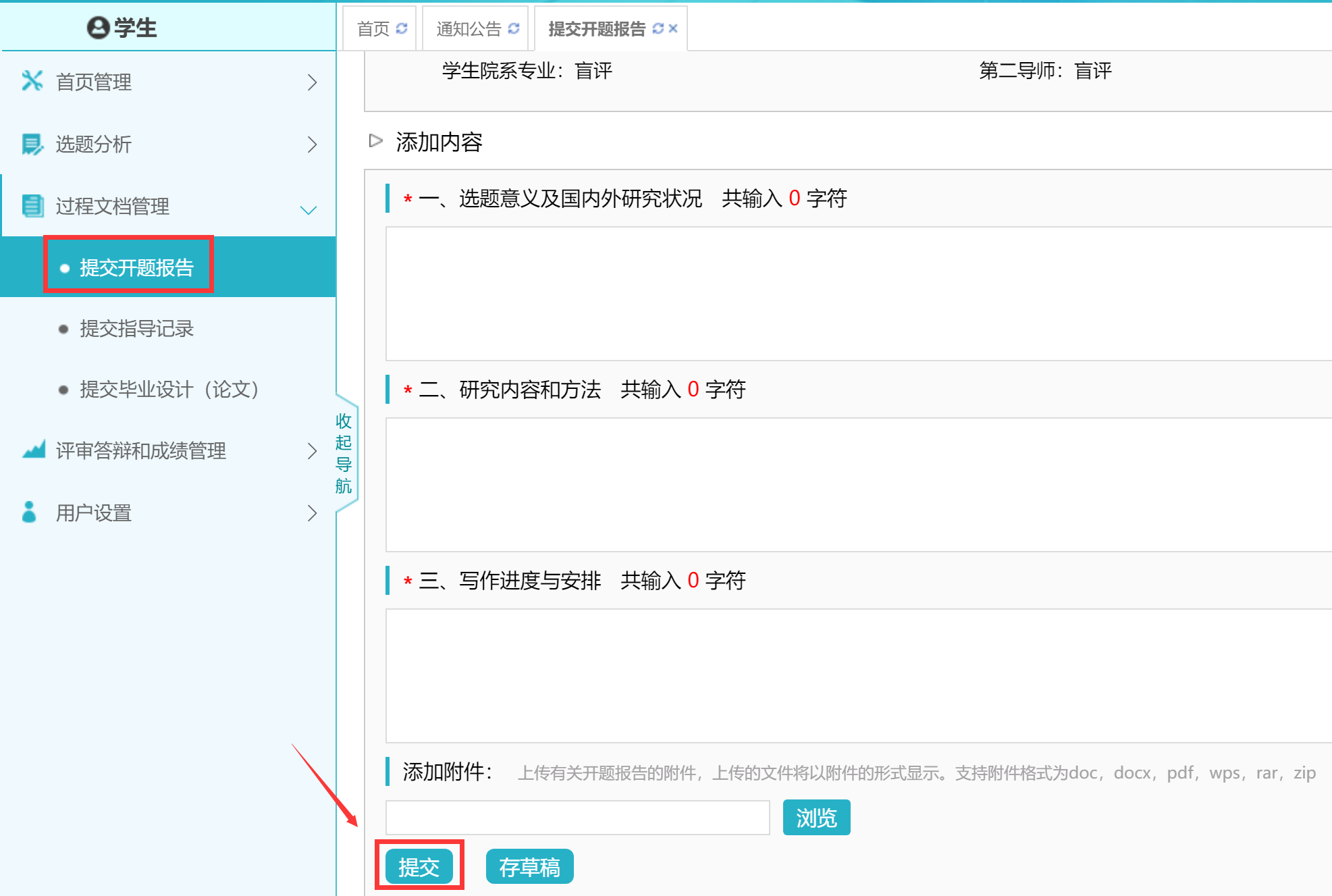 ★第3步：等待指导教师审核，在审核前，学生可以对开题报告的内容进行修改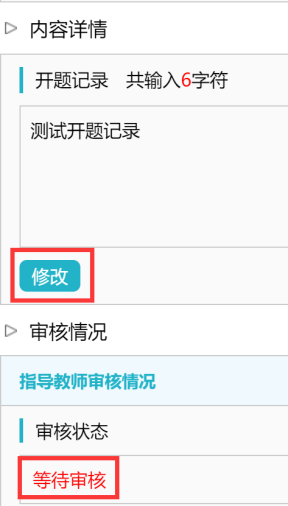 ★第4步：根据指导教师审核的情况进行后续操作*指导教师审核，学生需要根据不同的审核情况进行后续操作*要求“返回修改”的，学生需要进行修改后再次提交，仍需要走审核流程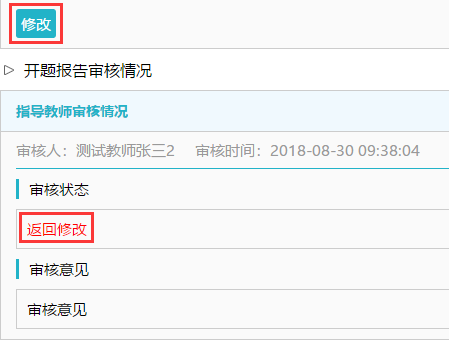 *指导教师“审核通过”的，表示学生提交的开题报告已经通过了，若需修改，则需要被“允许修改”再进行有关操作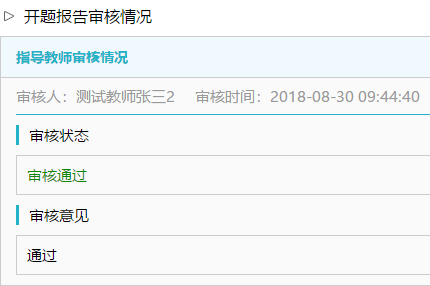 *若是指导教师对开题报告内容的批注内容，学生可以查看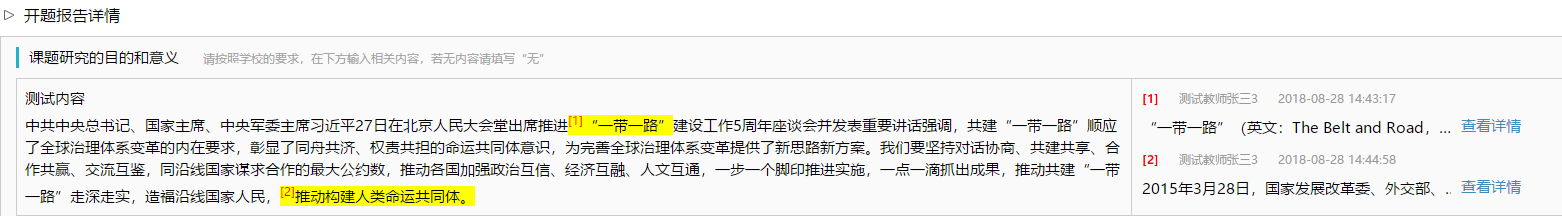 2.2查看指导记录学校规定在整个毕业论文写作过程中需要完成七次指导记录的提交，请注意查看教师提交的指导记录。★第1步：选择“过程文档管理-查看指导记录”打开页面，或者在学生首页的“指导记录”栏点击“查看详情”打开页面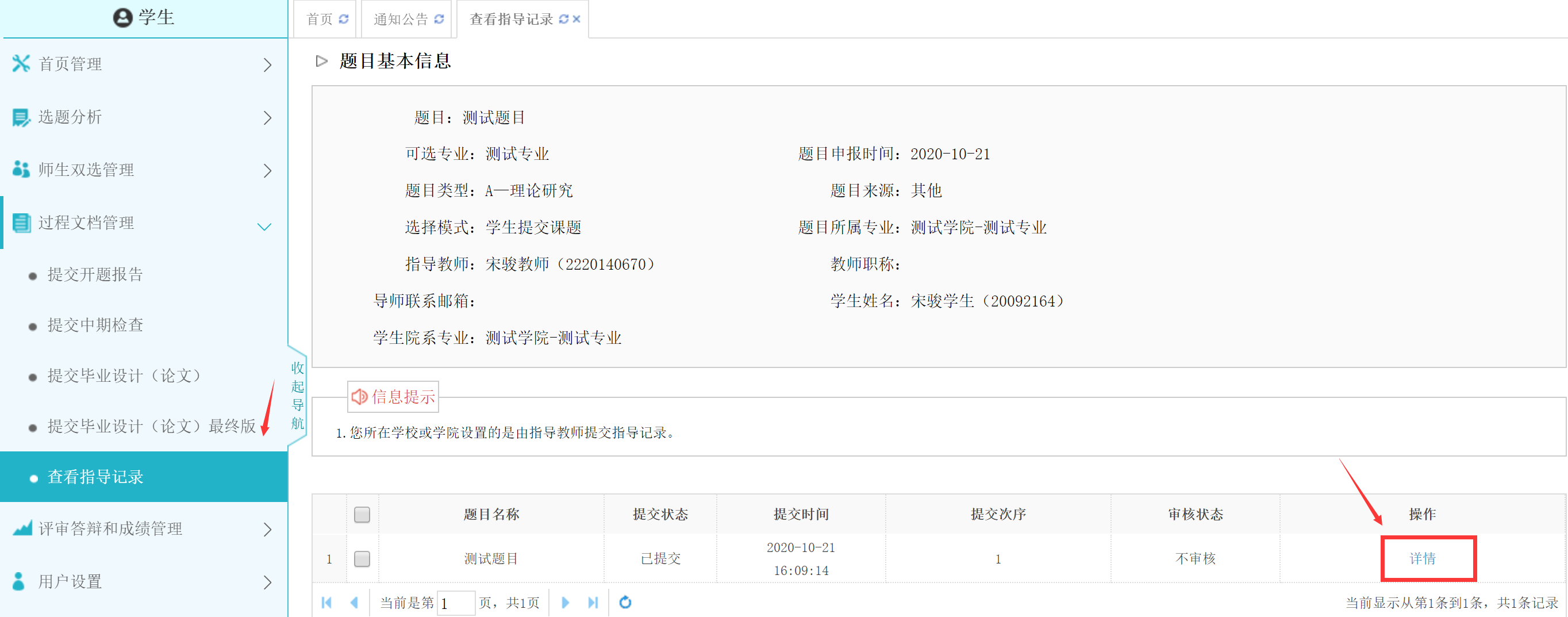 2.3提交毕业设计文档★第1步：选择“过程文档管理-提交毕业设计（论文）”打开页面，或者在学生首页的“毕业设计（论文）”栏的“查看详情”打开页面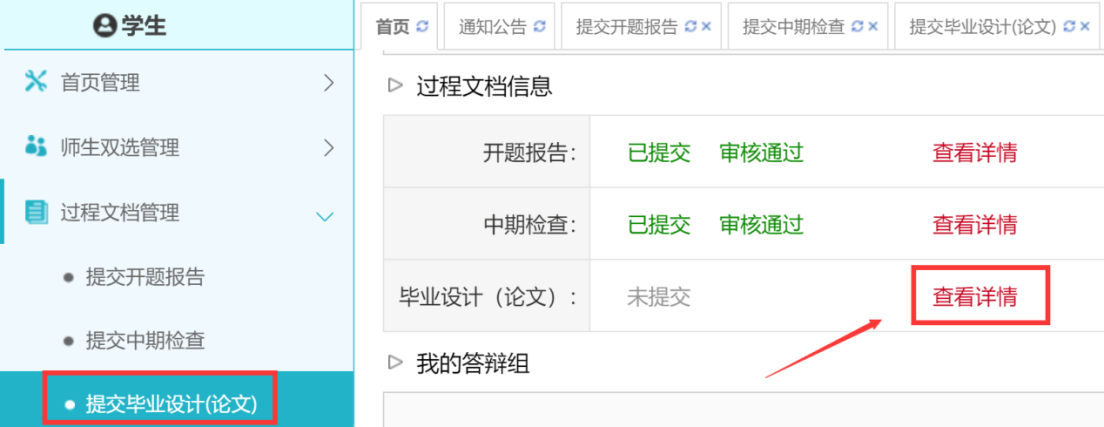 ★第2步：点击“提交文档”，输入关键词等内容，添加待上传的毕设（论文）文档，选择是否添加附件或其他内容（比如网址链接等），进行提交（提交后审核前，学生可以进行修改）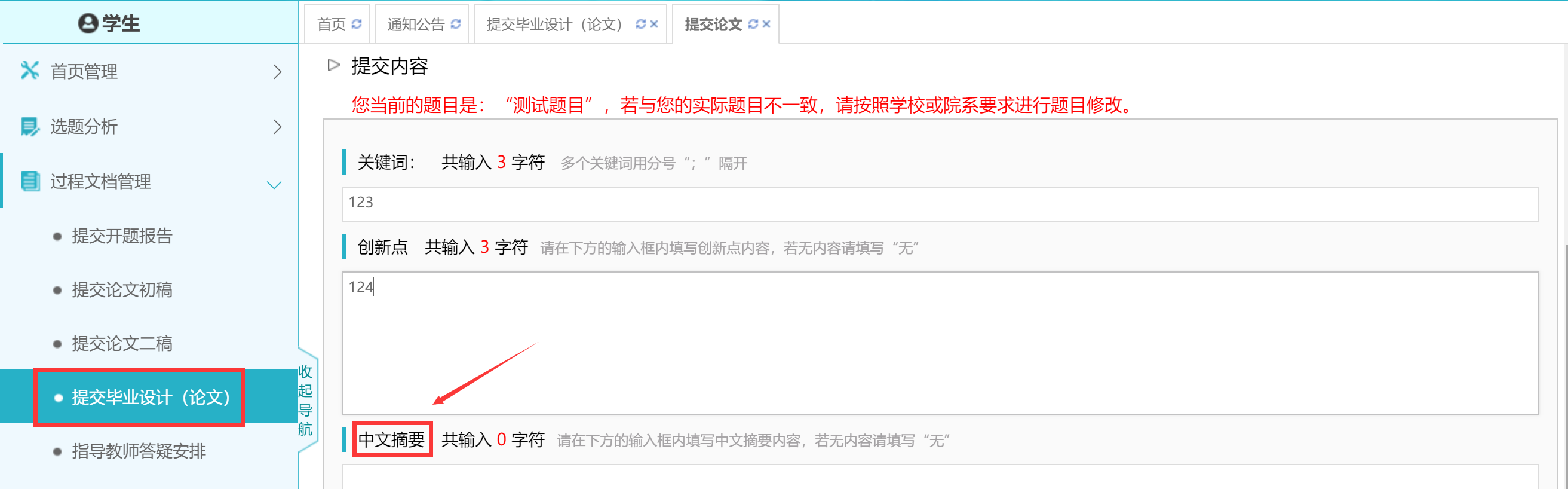 *若有需要随同毕业设计（论文）文档一起提交的网址链接、网盘地址等信息，建议在“其他”栏输入内容，并一并提交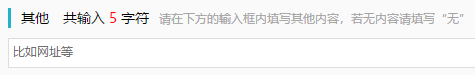 ★第3步：根据审核、检测情况进行后续操作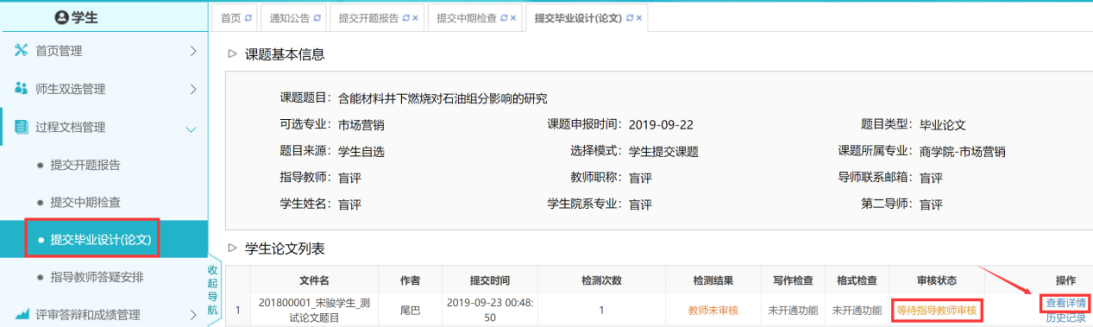 *若有对文档内容的批注，学生可以查看。2.4查看答辩信息★第1步：选择“评审答辩和成绩管理-查看我参加的答辩”打开页面， 查看答辩组信息。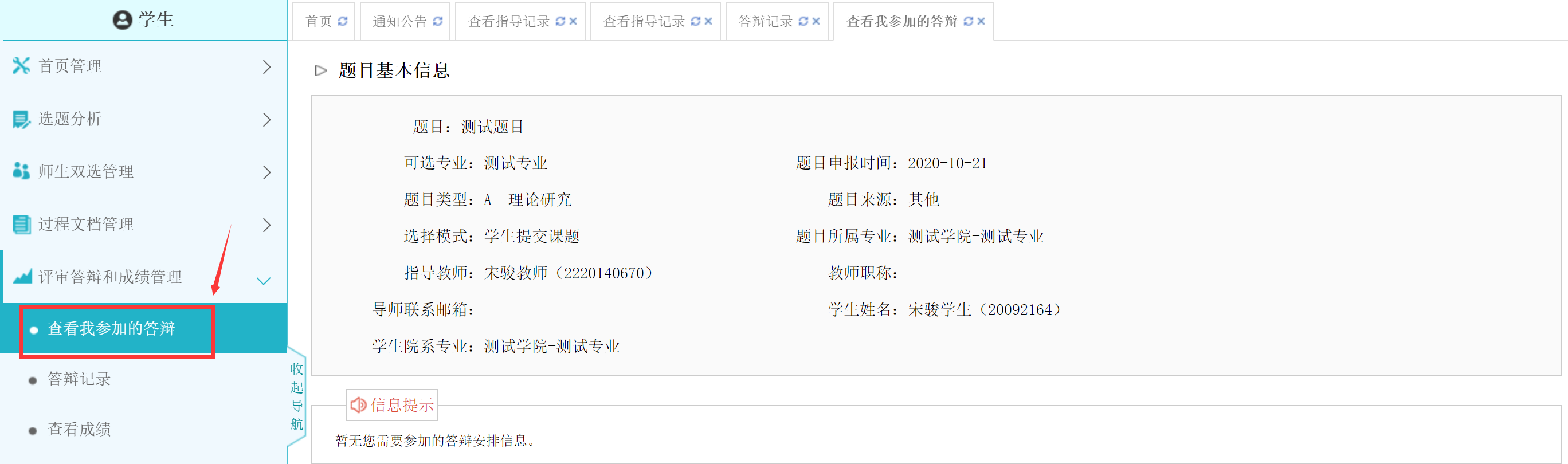 2.4查看成绩★第1步：选择“评审答辩和成绩管理-查看成绩”打开页面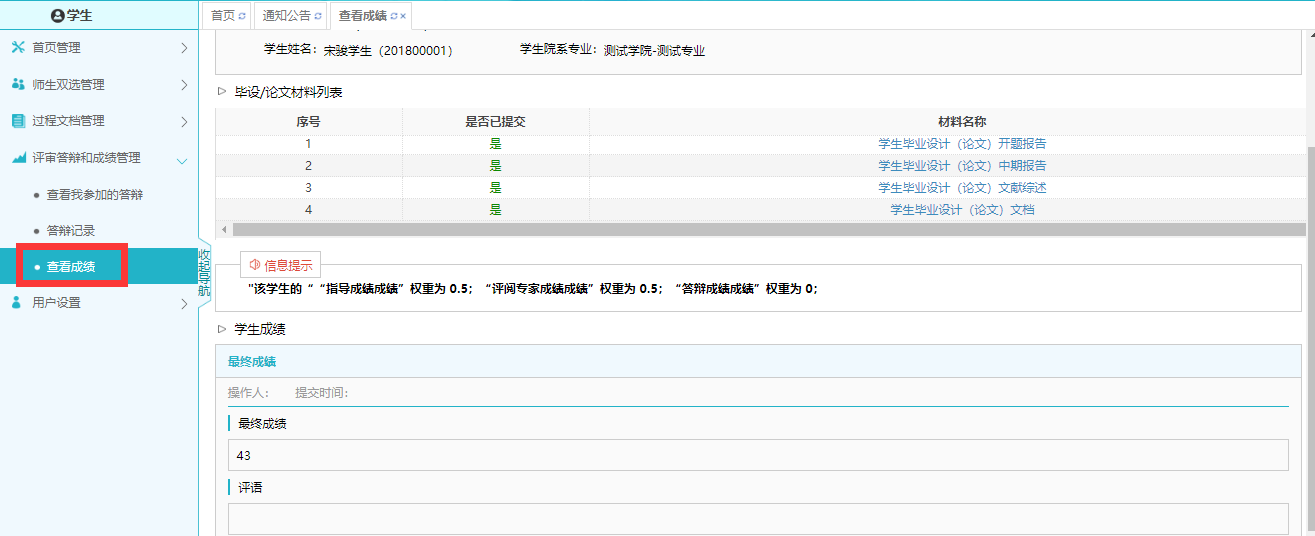 2.5导出指导手册★第1步：在首页上选择“导出文档”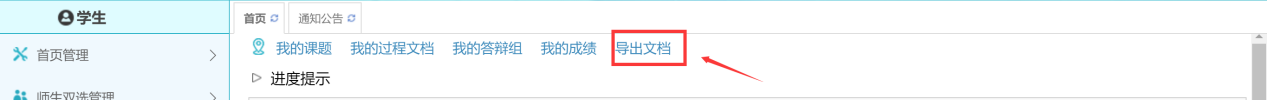 ★第2步：选择需要导出何种类型的文档，提交后台生成导出的文件*该过程可能需要一段时间，选择的数据越多，所需时间越长；请耐心等待后台处理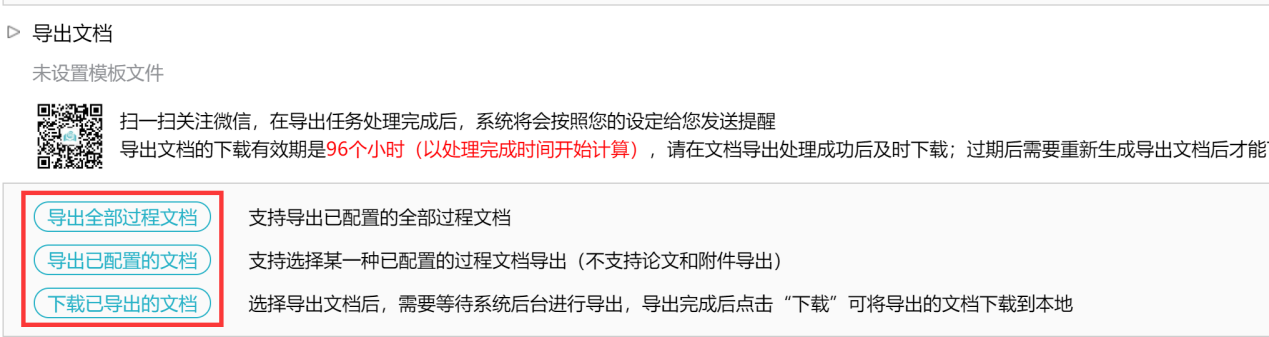 ★第3步：后台处理完成后，点击“下载已导出的文档”，在弹框中点击“下载”按钮，即可将该文件下载到本地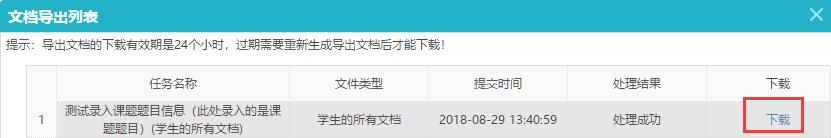 